                                  Arkansas History Mystery Tour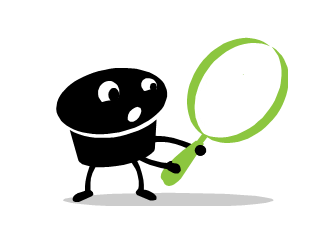    Stop #1Location: 						C                 City:What type of white natural resource is used to create theBluebird of Happiness bird? Where is it mined?Stop #2Location: 						C                City:Identify three economic wants you would have if youspent a weekend at this location.Stop #3Location: 						C               City:Who are the entrepreneurs who started this business?What year did they begin?Stop #4Location: 						C                City:1. What type  of transportation made Jacksonport a thriving city in the 1800s? 2. What type of transportationhurt the town’s population in the 1880s?Stop #5Location: 						C              City:Click on “Things to Do” and “Historic Attractions”.Name one place a tourist to the city might like to visit andshare why.Stop #6Location: 						C              City:Click on the “Alliance History” tab. In what year did the company install the first continuous cure band production line?Stop #7Location: 						C              City:Click on the Interactive Map. Identify one location and share an interesting fact you learned.Stop #8Location: 						C             City:Click on the “Photo Gallery”.  Identify a human resourceand tell whether he/she  produces a good or a service.Stop #9Location: 						C             City:Visit the Photo Gallery. How many diamonds are foundon average every day at the park?Stop #10Location: 						C            City:Visit the Interactive Map. What was the name of the  brick  building located on the corner of Izard and Franklin Street? What was  produced here?Stop #11Location: 						C             City:What economic significance is associated with the year 1686 at this location?Stop #12Location: 						C             City:95% of products we use daily are made of what twoArkansas natural resources?